Hmyz na louce Autor: Andrea Tláskalová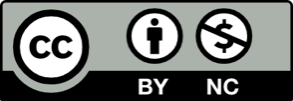 Toto dílo je licencováno pod licencí Creative Commons [CC BY-NC 4.0]. Licenční podmínky navštivte na adrese [https://creativecommons.org/choose/?lang=cs]. Video: Hmyz na loucePoznáš hmyz na louce i v lese? (nápovědu najdeš v přesmyčkách i ve videu)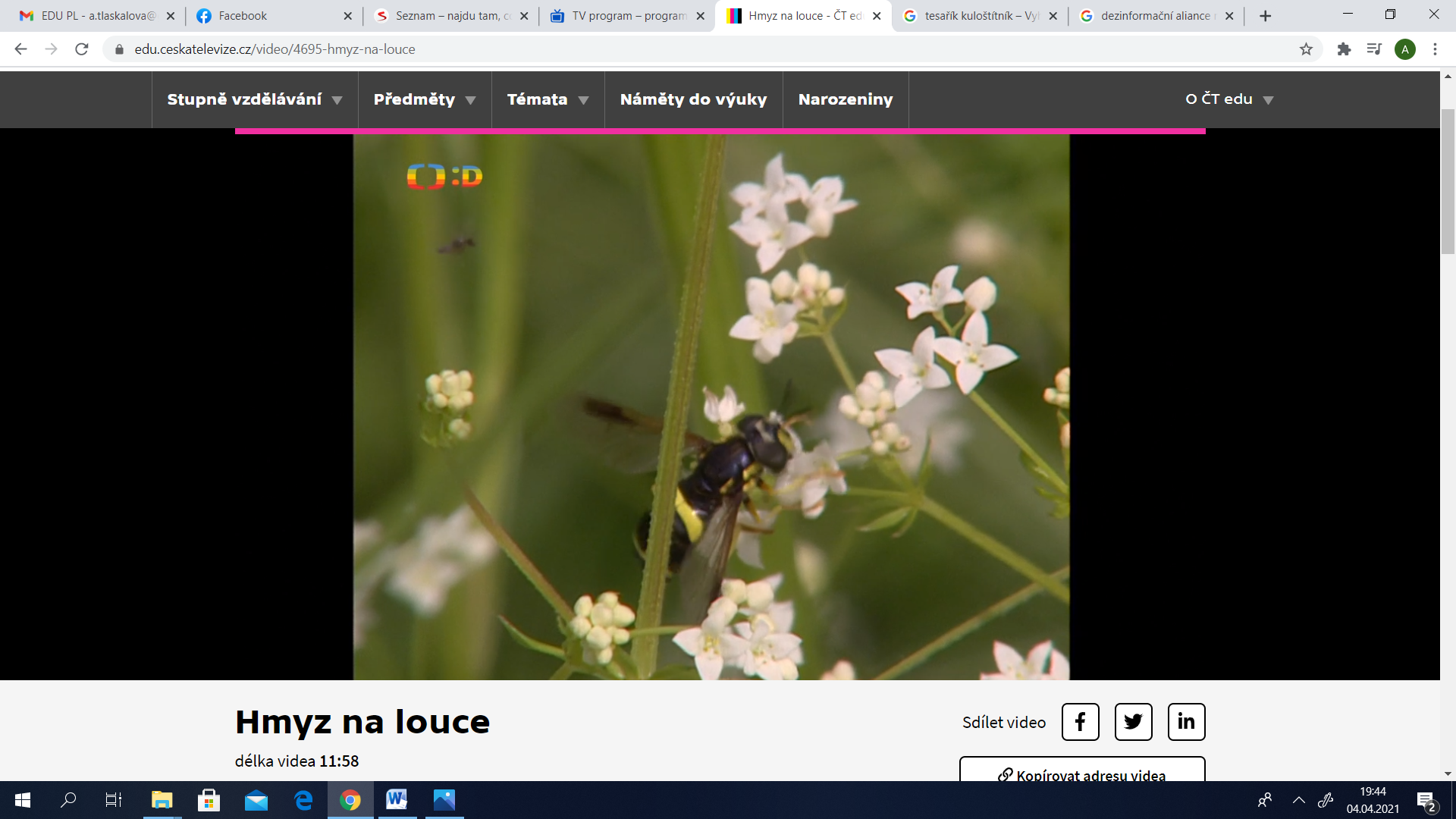 aeístřk ____________________                     eeatspřnk  _________________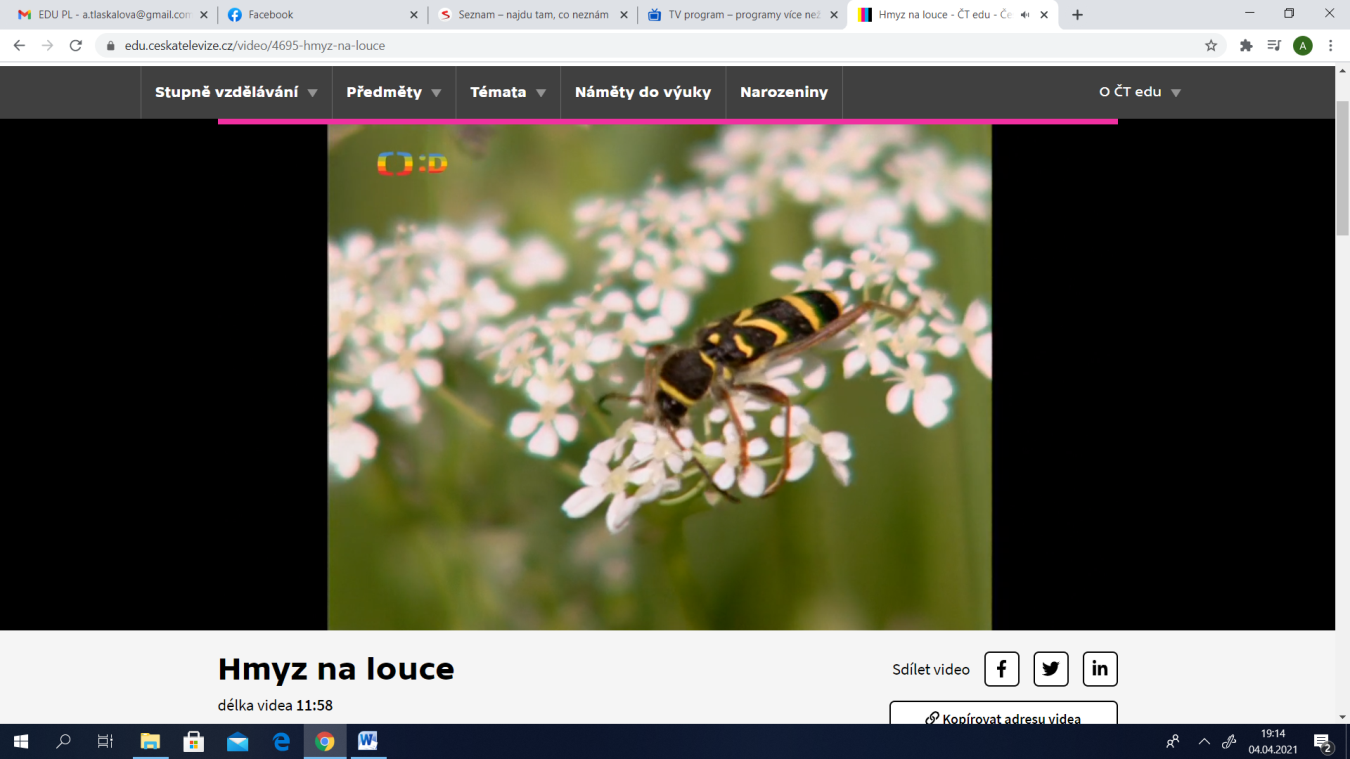 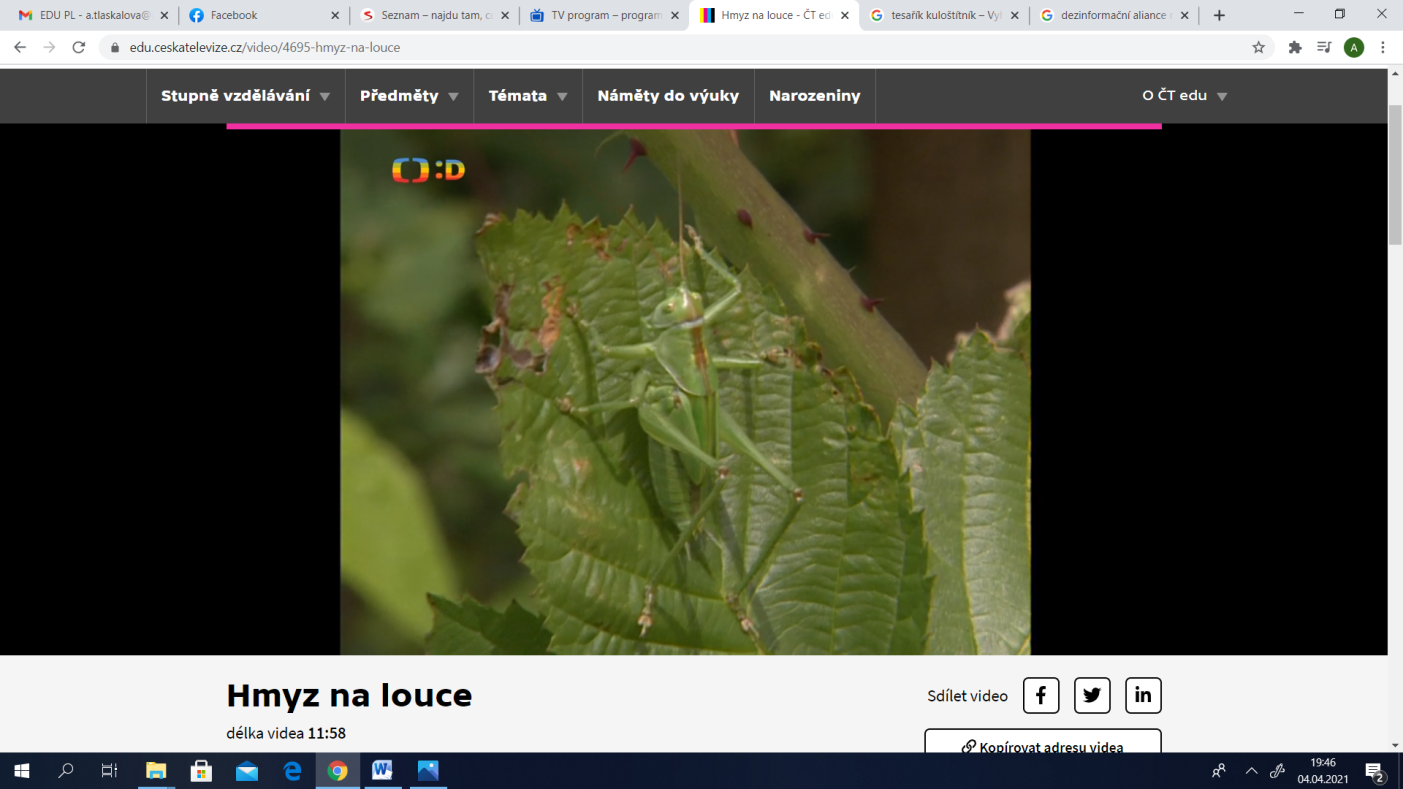 yoaklkb ____________________                   oaáeklztlhv   ________________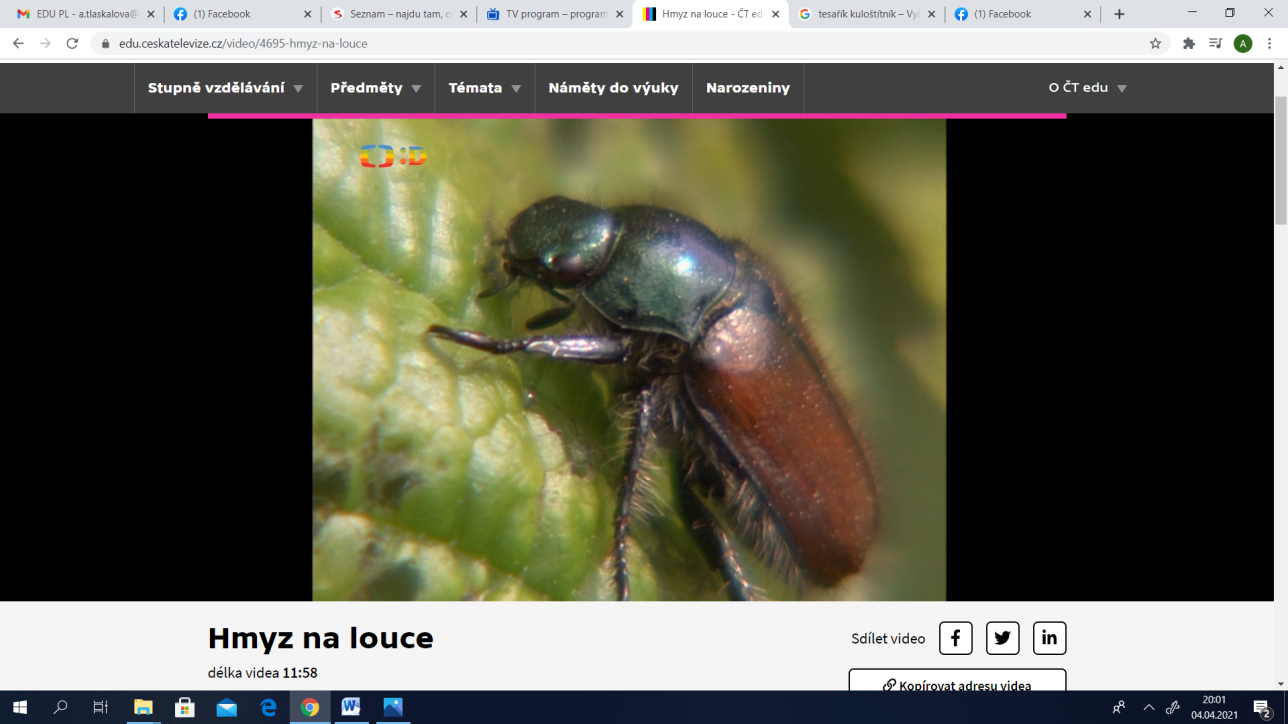 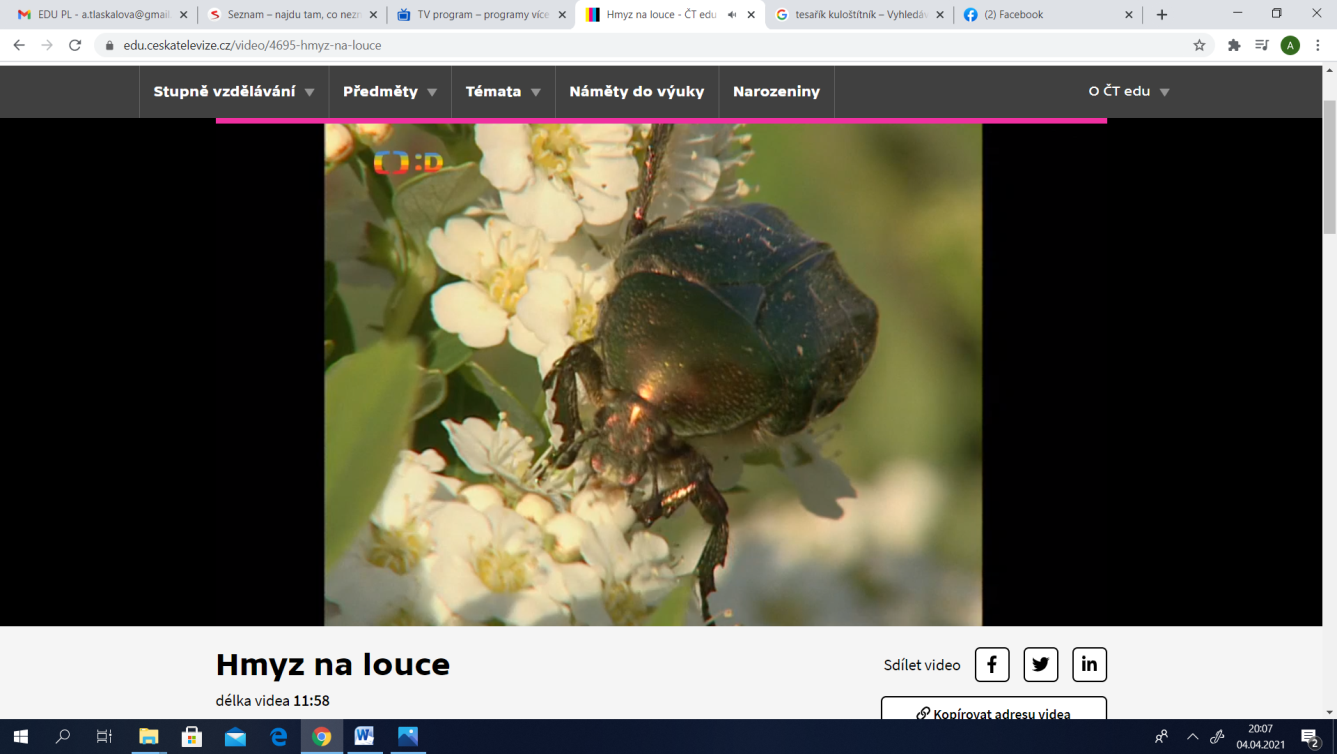 oiakzslt ____________________                   áemlčk   ____________________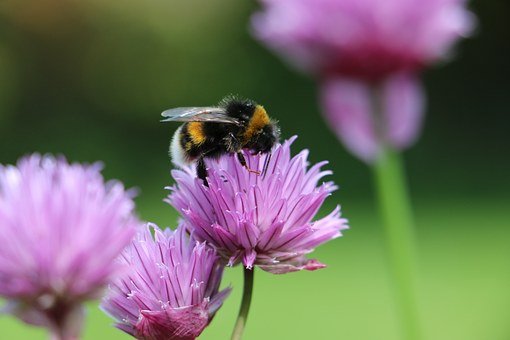 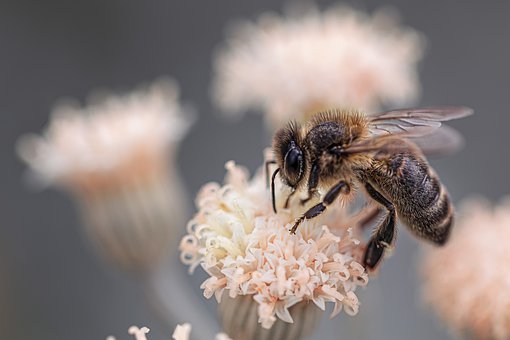 aelvč  _______________________                  ešsňr  ______________________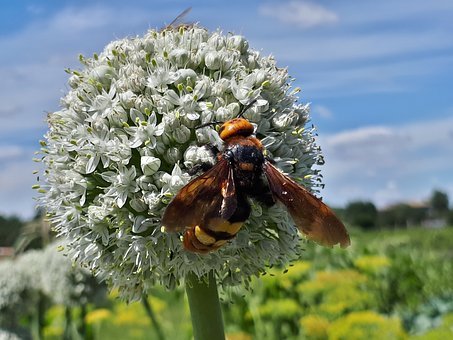 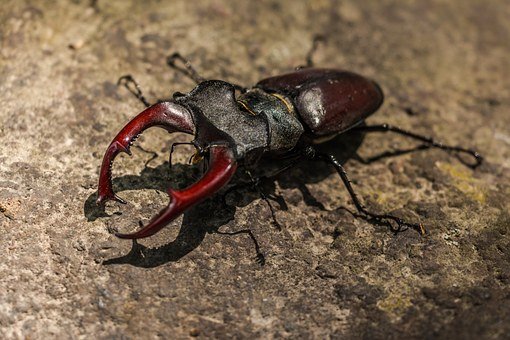               oáhčr   _____________________                    eeeáččrvnk  ________________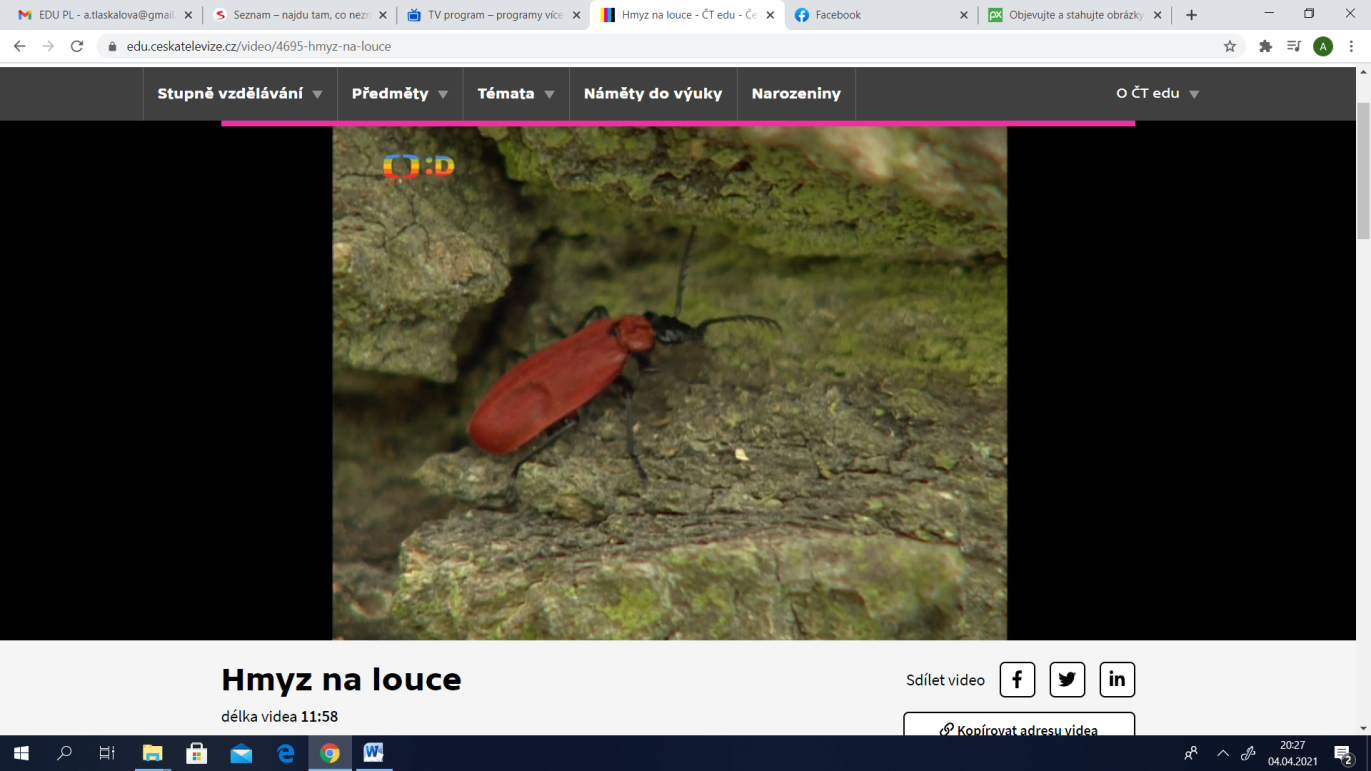 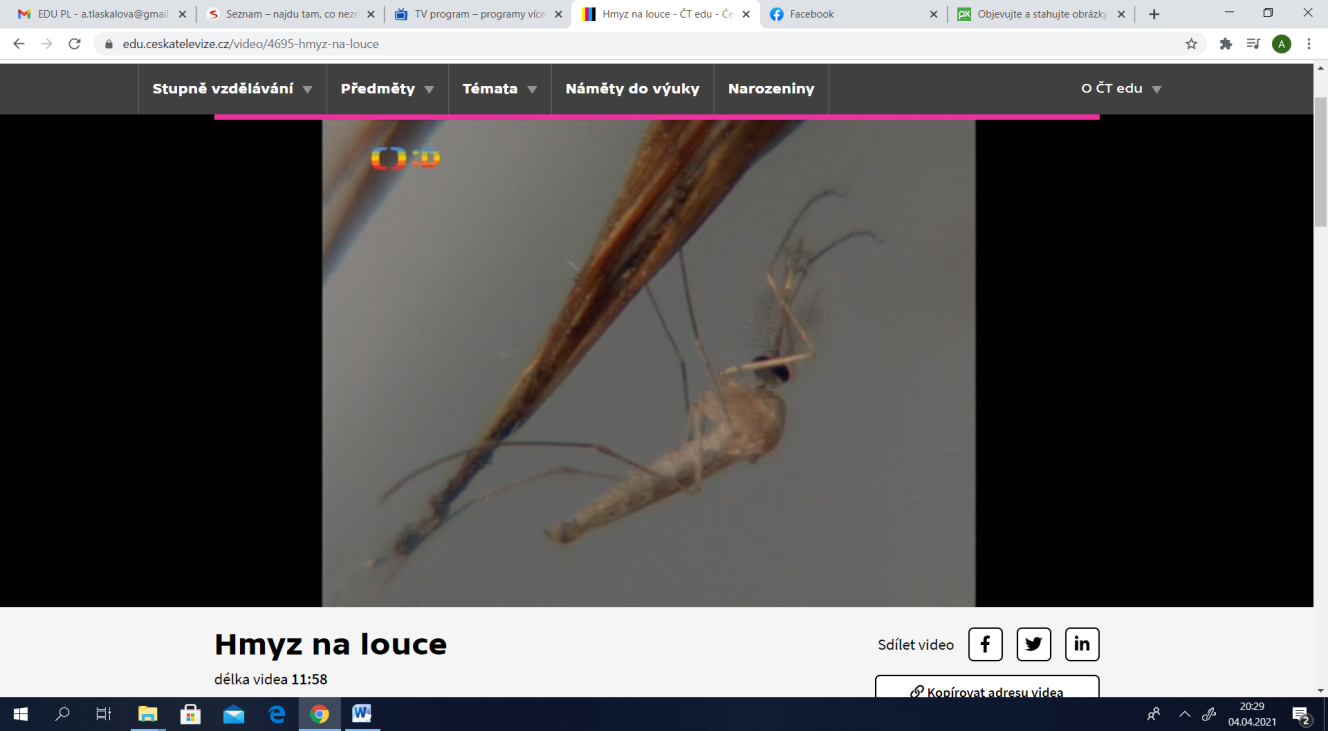 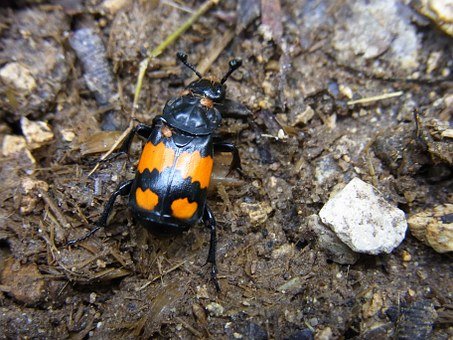                oámrk ____________________                  íoařkrhb  ___________________